 MUNICÍPIO DE TIMBÓ– SC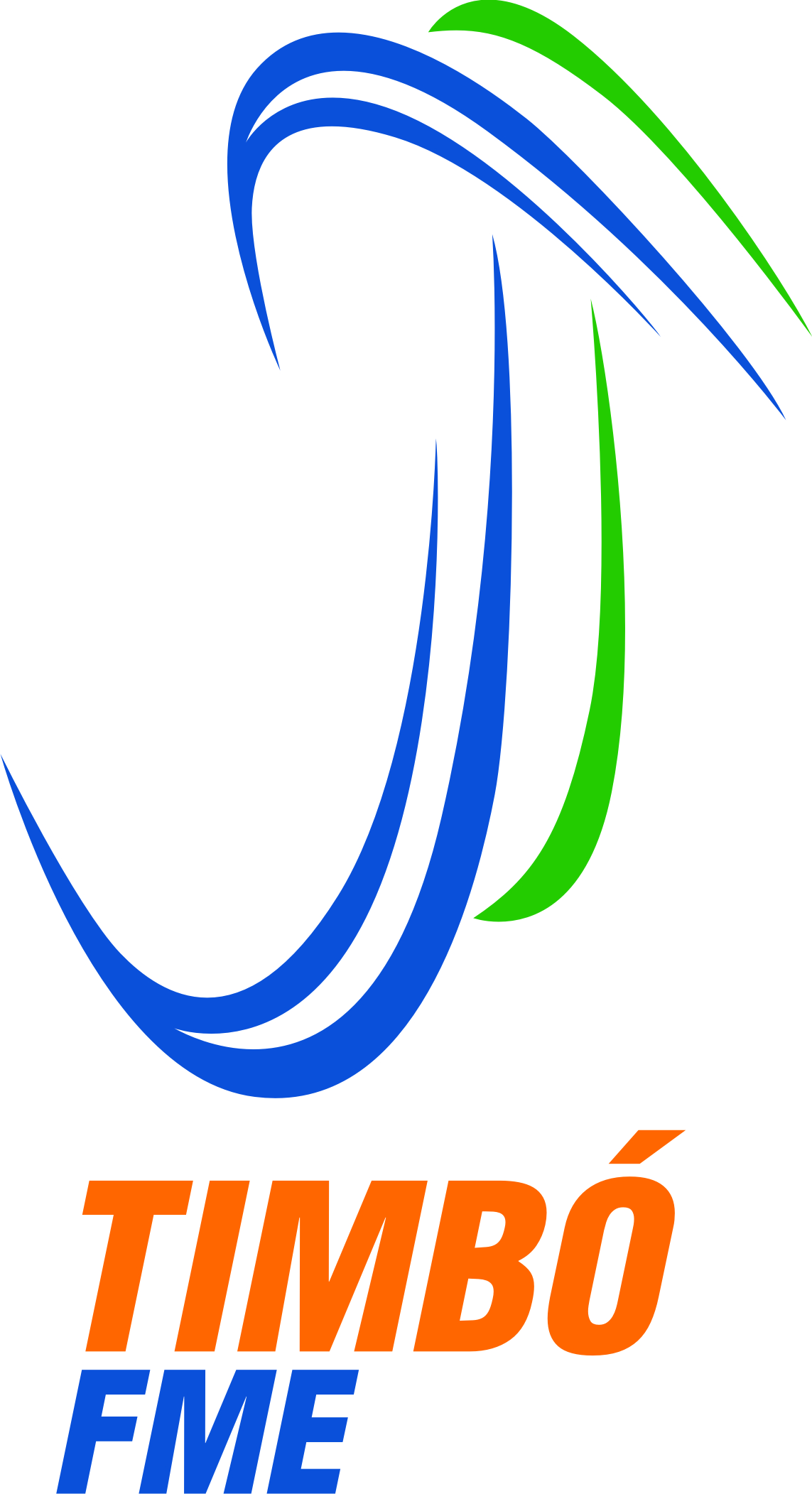 CONCURSO PÚBLICOFUNDAÇÃO MUNICIPAL DE ESPORTES  EDITAL Nº 01/2013 DIVULGA A CLASSIFICAÇÃO PRELIMNAR CONCURSO PÚBLICO N.° 001/2013O Presidente da Fundação Municipal de Esportes de Timbó, Estado de Santa Catarina, no uso de suas atribuições legais e tendo em vista o disposto no artigo 37, inciso II da Constituição Federal e o artigo 50 incisos II, V, VII e X da Lei Orgânica do Município de Timbó, juntamente com a Comissão Especial para Supervisionar e Acompanhar a Realização do Concurso Público, nomeada pela Portaria n° 578/2013, torna público o que segue: A Classificação Preliminar dos Candidatos ao Concurso Público nº 001/2013 consta listada no anexo I deste edital em ordem de classificação por cargo já considerados os critérios de desempate conforme previsto em edital. Fica estabelecido prazo recursal nos dias 24,25 e 26 de fevereiro de 2014, na forma prevista no Edital. Timbó (SC), 21 de Fevereiro de 2014.MARTINHO DE SOUZA FILHOPresidente da Fundação Municipal de EsportesANEXO ICLASSIFICAÇÃO PRELIMINARCargo: 04. Auxiliar Operacional ICargo: 04. Auxiliar Operacional IInscriçãoCandidatoNascimentoConhecimentos GeraisConhecimentos GeraisConhecimentos EspecíficosConhecimentos EspecíficosT.A.N.P.E.Class. 2ª Fase AcertosNotaAcertosNota0008ELIOSVALDO DE JESUS NUNES19/09/196733,0055,0088,001º